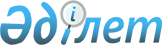 2024-2026 жылдарға арналған Бородулиха ауданы Жерновка ауылдық округінің бюджеті туралыАбай облысы Бородулиха аудандық мәслихатының 2023 жылғы 28 желтоқсандағы № 14-8-VIII шешімі.
      Қазақстан Республикасы Бюджет кодексінің 9-1-бабының 2-тармағына, 75-бабының 2-тармағына, "Қазақстан Республикасындағы жергілікті мемлекеттік басқару және өзін-өзі басқару туралы" Қазақстан Республикасы Заңының 6-бабы 1-тармағының 1) тармақшасына және Бородулиха аудандық мәслихатының 2023 жылғы 25 желтоқсандағы № 13-2-VIII "2024-2026 жылдарға арналған аудандық бюджет туралы" шешіміне сәйкес Бородулиха аудандық мәслихаты ШЕШТІ: 
      1. 2024-2026 жылдарға арналған Жерновка ауылдық округінің бюджеті тиісінше 1, 2, 3- қосымшаларға сәйкес, соның ішінде 2024 жылға мынадай көлемдерде бекітілсін:
      1) кірістер – 43541 мың теңге, соның ішінде:
      салықтық түсімдер – 4496 мың теңге;
      салықтық емес түсімдер – 0 теңге;
      негізгі капиталды сатудан түсетін түсімдер –0 теңге;
      трансферттер түсімі – 39045 мың теңге;
      2) шығындар – 43541 мың теңге;
      3) таза бюджеттік кредиттеу – 0 теңге;
      4) қаржы активтерімен операциялар бойынша сальдо – 0 теңге;
      5) бюджет тапшылығы (профициті) – 0 теңге;
      6) бюджет тапшылығын қаржыландыру (профицитін пайдалану) – 0 теңге.
      2. 2024 жылға арналған Жерновка ауылдық округінің бюджетіне аудандық бюджеттен берілетін бюджеттік субвенцияның көлемі 21505 мың теңге сомасында көзделсін.
      3. 2024 жылға арналған Жерновка ауылдық округінің бюджетінде республикалық бюджеттен ағымдағы нысаналы трансферттер 10 мың теңге сомасында көзделсін. 
      4. 2024 жылға арналған Жерновка ауылдық округінің бюджетінде облыстық бюджеттен ағымдағы нысаналы трансферттер 17530 мың теңге сомасында көзделсін. 
      5. Осы шешім 2024 жылғы 1 қаңтардан бастап қолданысқа енгізіледі. 2024 жылға арналған Жерновка ауылдық округінің бюджеті 2025 жылға арналған Жерновка ауылдық округінің бюджеті 2026 жылға арналған Жерновка ауылдық округінің бюджеті
					© 2012. Қазақстан Республикасы Әділет министрлігінің «Қазақстан Республикасының Заңнама және құқықтық ақпарат институты» ШЖҚ РМК
				
      Аудандық мәслихат төрағасы 

С. Урашева
Бородулиха аудандық
мәслихатының
2023 жылғы 28 желтоқсандағы
№ 14-8-VIII шешіміне
1-қосымша
Санаты
Санаты
Санаты
Санаты
Сома (мың теңге)
Сыныбы
Сыныбы
Сыныбы
Сома (мың теңге)
Ішкі сыныбы
Ішкі сыныбы
Сома (мың теңге)
Кiрiстер атауы
Сома (мың теңге)
I.КІРІСТЕР
43541
1
Салықтық түсiмдер
4496
01
Табыс салығы
1023
2
Жеке табыс салығы
1023
04
Меншікке салынатын салықтар
3350
1
Мүлiкке салынатын салықтар
95
3
Жер салығы
41
4
Көлiк құралдарына салынатын салық
2968
5
Бірыңғай жер салығы
246
05
Тауар, жұмыс және қызметке ішкі салық
123
3 
Табиғи және басқа да ресурстарды пайдалануға түсім
123
2
Салықтық емес түсімдер
0
3
Негізгі капиталды сатудан түсетін түсімдер
0
 4
Трансферттер түсімі 
39045
02
Мемлекеттiк басқарудың жоғары тұрған органдарынан түсетiн трансферттер
39045
3
Аудандардың (облыстық маңызы бар қаланың) бюджетінен трансферттер
39045
Функционалдық топ
Функционалдық топ
Функционалдық топ
Функционалдық топ
Функционалдық топ
Сома (мың теңге)
Кіші функция
Кіші функция
Кіші функция
Кіші функция
Сома (мың теңге)
Бюджеттік бағдарламалардың әкімшісі
Бюджеттік бағдарламалардың әкімшісі
Бюджеттік бағдарламалардың әкімшісі
Сома (мың теңге)
Бағдарлама
Бағдарлама
Сома (мың теңге)
Атауы
Сома (мың теңге)
II. ШЫҒЫНДАР
43541
01
Жалпы сипаттағы мемлекеттiк қызметтер
20497
1
Мемлекеттiк басқарудың жалпы функцияларын орындайтын өкiлдi, атқарушы және басқа органдар
20497
124
Аудандық маңызы бар қала, ауыл, кент, ауылдық округ әкімінің аппараты
20497
001
Аудандық маңызы бар қала, ауыл, кент, ауылдық округ әкімінің қызметін қамтамасыз ету жөніндегі қызметтер
20497
 07
Тұрғын үй-коммуналдық шаруашылық
2419
3
Елді-мекендерді абаттандыру
2419
124
Аудандық маңызы бар қала, ауыл, кент, ауылдық округ әкімінің аппараты
2419
008
Елді мекендердердің көшелерін жарықтандыру 
2017
009
Елді мекендердің санитариясын қамтамасыз ету
402
12
Көлiк және коммуникация
3125
1
Автомобиль көлiгi
3125
124
Аудандық маңызы бар қала, ауыл, кент, ауылдық округ әкімінің аппараты
3125
013
Аудандық маңызы бар қалаларда, ауылдарда, кенттерде, ауылдық округтерде автомобиль жолдарының жұмыс істеуін қамтамасыз ету
3125
13
Басқалар
17500
9
Басқалар
17500
124
Аудандық маңызы бар қала, ауыл, кент, ауылдық округ әкімінің аппараты.
17500
057
"Ауыл-ел бесегі" жобасы шеңберінде ауылдық елді мекендерде әлеуметтік және инженерлік инфрақұрылым бойынша іс-шараларды іске асыру
17500
ІІІ. Таза бюджеттік кредиттеу
0
IV.Қаржы активтерімен операциялар бойынша сальдо
0
V. Бюджет тапшылығы (профициті)
0
VI. Бюджет тапшылығын қаржыландыру (профицитiн пайдалану)
0Бородулиха аудандық
мәслихатының
2023 жылғы 28 желтоқсандағы
№ 14-8-VIII шешіміне
2-қосымша
Санаты
Санаты
Санаты
Санаты
Сома (мың теңге)
Сыныбы
Сыныбы
Сыныбы
Сома (мың теңге)
Ішкі сыныбы
Ішкі сыныбы
Сома (мың теңге)
Кiрiстер атауы
Сома (мың теңге)
I.КІРІСТЕР
27269
1
Салықтық түсiмдер
4773
01
Табыс салығы
1125
2
Жеке табыс салығы
1125
04
Меншікке салынатын салықтар
3524
1
Мүлiкке салынатын салықтар
96
3
Жер салығы
42
4
Көлiк құралдарына салынатын салық
3116
5
Бірыңғай жер салығы
270
05
Тауар, жұмыс және қызметке ішкі салық
124
3 
Табиғи және басқа да ресурстарды пайдалануға түсім
124
2
Салықтық емес түсімдер
0
3
Негізгі капиталды сатудан түсетін түсімдер
0
 4
Трансферттер түсімі 
22496
02
Мемлекеттiк басқарудың жоғары тұрған органдарынан түсетiн трансферттер
22496
3
Аудандардың (облыстық маңызы бар қаланың) бюджетінен трансферттер
22496
Функционалдық топ
Функционалдық топ
Функционалдық топ
Функционалдық топ
Функционалдық топ
Сома (мың теңге)
Кіші функция
Кіші функция
Кіші функция
Кіші функция
Сома (мың теңге)
Бюджеттік бағдарламалардың әкімшісі
Бюджеттік бағдарламалардың әкімшісі
Бюджеттік бағдарламалардың әкімшісі
Сома (мың теңге)
Бағдарлама
Бағдарлама
Сома (мың теңге)
Атауы
Сома (мың теңге)
II. ШЫҒЫНДАР
27269
01
Жалпы сипаттағы мемлекеттiк қызметтер
21475
1
Мемлекеттiк басқарудың жалпы функцияларын орындайтын өкiлдi, атқарушы және басқа органдар
21475
124
Аудандық маңызы бар қала, ауыл, кент, ауылдық округ әкімінің аппараты
21475
001
Аудандық маңызы бар қала, ауыл, кент, ауылдық округ әкімінің қызметін қамтамасыз ету жөніндегі қызметтер
21475
 07
Тұрғын үй-коммуналдық шаруашылық
2528
3
Елді-мекендерді абаттандыру
2528
124
Аудандық маңызы бар қала, ауыл, кент, ауылдық округ әкімінің аппараты
2528
008
Елді мекендердердің көшелерін жарықтандыру 
2108
009
Елді мекендердің санитариясын қамтамасыз ету
420
12
Көлiк және коммуникация
3266
1
Автомобиль көлiгi
3266
124
Аудандық маңызы бар қала, ауыл, кент, ауылдық округ әкімінің аппараты
3266
013
Аудандық маңызы бар қалаларда, ауылдарда, кенттерде, ауылдық округтерде автомобиль жолдарының жұмыс істеуін қамтамасыз ету
3266
ІІІ. Таза бюджеттік кредиттеу
0
IV.Қаржы активтерімен операциялар бойынша сальдо
0
V. Бюджет тапшылығы (профициті)
0
VI. Бюджет тапшылығын қаржыландыру (профицитiн пайдалану)
0Бородулиха аудандық
мәслихатының
2023 жылғы 28 желтоқсандағы
№ 14-8-VIII шешіміне
3-қосымша
Санаты
Санаты
Санаты
Санаты
Сома (мың теңге)
Сыныбы
Сыныбы
Сыныбы
Сома (мың теңге)
Ішкі сыныбы
Ішкі сыныбы
Сома (мың теңге)
Кiрiстер атауы
Сома (мың теңге)
I.КІРІСТЕР
27705
1
Салықтық түсiмдер
5025
01
Табыс салығы
1237
2
Жеке табыс салығы
1237
04
Меншікке салынатын салықтар
3663
1
Мүлiкке салынатын салықтар
97
3
Жер салығы
43
4
Көлiк құралдарына салынатын салық
3226
5
Бірыңғай жер салығы
297
05
Тауар, жұмыс және қызметке ішкі салық
125
3 
Табиғи және басқа да ресурстарды пайдалануға түсім
125
2
Салықтық емес түсімдер
0
3
Негізгі капиталды сатудан түсетін түсімдер
0
 4
Трансферттер түсімі 
22680
02
Мемлекеттiк басқарудың жоғары тұрған органдарынан түсетiнтрансферттер
22680
3
Аудандардың (облыстық маңызы бар қаланың) бюджетінен трансферттер
22680
Функционалдық топ
Функционалдық топ
Функционалдық топ
Функционалдық топ
Функционалдық топ
Сома (мың теңге)
Кіші функция
Кіші функция
Кіші функция
Кіші функция
Сома (мың теңге)
Бюджеттік бағдарламалардың әкімшісі
Бюджеттік бағдарламалардың әкімшісі
Бюджеттік бағдарламалардың әкімшісі
Сома (мың теңге)
Бағдарлама
Бағдарлама
Сома (мың теңге)
Атауы
Сома (мың теңге)
II. ШЫҒЫНДАР
27705
01
Жалпы сипаттағы мемлекеттiк қызметтер
21650
1
Мемлекеттiк басқарудың жалпы функцияларын орындайтын өкiлдi, атқарушы және басқа органдар
21650
124
Аудандық маңызы бар қала, ауыл, кент, ауылдық округ әкімінің аппараты
21650
001
Аудандық маңызы бар қала, ауыл, кент, ауылдық округ әкімінің қызметін қамтамасыз ету жөніндегі қызметтер
21650
 07
Тұрғын үй-коммуналдық шаруашылық
2642
3
Елді-мекендерді абаттандыру
2642
124
Аудандық маңызы бар қала, ауыл, кент, ауылдық округ әкімінің аппараты
2642
008
Елді мекендердердің көшелерін жарықтандыру 
2203
009
Елді мекендердің санитариясын қамтамасыз ету
439
12
Көлiк және коммуникация
3413
1
Автомобиль көлiгi
3413
124
Аудандық маңызы бар қала, ауыл, кент, ауылдық округ әкімінің аппараты
3413
013
Аудандық маңызы бар қалаларда, ауылдарда, кенттерде, ауылдық округтерде автомобиль жолдарының жұмыс істеуін қамтамасыз ету
3413
ІІІ. Таза бюджеттік кредиттеу
0
IV.Қаржы активтерімен операциялар бойынша сальдо
0
V. Бюджет тапшылығы (профициті)
0
VI. Бюджет тапшылығын қаржыландыру (профицитiн пайдалану)
0